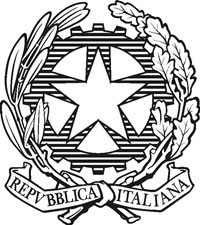 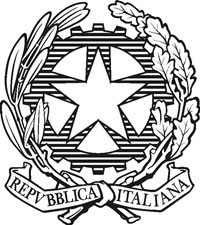 NOTA: il PDP è atto dovuto in presenza di alunni con DSA. Viene redatto collegialmente dal team/consiglio di classe, completato dalle programmazioni curricolari e concordato con la famiglia.       La legge n.170 dell’ 8/10/2010 e il dlsg 62/17 stabiliscono che gli alunni con diagnosi di DSA hanno diritto a fruire di appositi provvedimenti dispensativi e compensativi di flessibilità didattica nel corso dei cicli di istruzione e formazione e negli studi universitari. Le Istituzioni scolastiche devono garantire: a) l’uso di una didattica individualizzata e personalizzata, con forme efficaci e flessibili di lavoro scolastico; b) l’introduzione di strumenti compensativi, compresi i mezzi di apprendimento alternativi e le tecnologie informatiche, nonché misure dispensative da alcune prestazioni non essenziali ai fini della qualità dei concetti da apprendere; c) per l’insegnamento delle lingue straniere, l’uso di strumenti compensativi che favoriscano la comunicazione verbale e che assicurino ritmi graduali di apprendimento, prevedendo anche, ove risulti necessaria, la possibilità dell’esonero. Si precisa che per la classe terza, l’esonero dalla prova scritta della seconda lingua straniera, pur previsto, consente il conseguimento della qualifica e non del diploma di esame di stato.    Le misure di cui sopra devono essere sottoposte periodicamente a monitoraggio per valutarne l’efficacia e il raggiungimento degli obiettivi.  Allo stesso modo, anche le prove di verifica degli apprendimenti per gli alunni con DSA terranno conto delle scelte metodologiche e didattiche operate dall’équipe pedagogica e dal Consiglio di classe. In particolare il docente, secondo quanto predisposto nel Piano Didattico  Personalizzato e sottoscritto dai genitori, avrà cura di: predisporre verifiche scalari (per quanto possibile) programmare con l’alunno le verifiche scritte e orali prevedere verifiche orali a compensazione di quelle scritte (soprattutto per la lingua straniera) predisporre i testi già scritti e, se utile, ingrandirliporre maggior attenzione alla valutazione delle conoscenze e delle competenze di analisi, sintesi e collegamento piuttosto che alla correttezza formalefar usare strumenti e mediatori didattici nelle prove sia scritte sia orali (schemi e mappe concettuali) introdurre prove informatizzateprogrammare tempi più lunghi per l’esecuzione delle provepianificare le prove di valutazione formativasostenere ed incoraggiare costantemente, dimostrando fiducia e pazienza1.DATI RELATIVI ALL’ALUNNO
Note:1.Informazioni ricavabili da certificazione diagnostica e /o colloqui con lo specialista2.Documentazione del percorso scolastico pregresso mediante relazioni relative a cicli precedenti3.Questionario da compilarsi a cura dei genitori4.Specificare le difficoltà e i punti di forza dell’allievo2. DESCRIZIONE FUNZIONAMENTO ABILITÀ STRUMENTALI (per la compilazione fare riferimento all’allegato A)Note:1.Certificazione diagnostica2.Prove standardizzate / osservazione sistematica 
3. CARATTERISTICHE DEL PROCESSO DI APPRENDIMENTO(per la compilazione fare riferimento all’allegato B)Note:1.dati rilevati direttamente dagli insegnanti4. OSSERVAZIONE DI ULTERIORI ASPETTI SIGNIFICATIVI5. STRATEGIE METODOLOGICHE E DIDATTICHE INCLUSIVE.(indicare tutte le strategie utilizzate)6. MISURE DISPENSATIVE. (legge 170/10 e linee guida 12/7/11)All’alunno è garantito l’essere dispensato dalle seguenti prestazioni non essenziali ai fini dei concetti da apprendere.6. STRUMENTI COMPENSATIVI. (legge 170/10 e linee guida 12/7/11)All’alunno si consiglia di usufruire di strumenti che gli permettono di compensare le carenze funzionali determinate dal disturbo. Questi strumenti gli consentono di concentrarsi sui compiti cognitivi e riportare vantaggi nella tempistica e nella correttezza.7. CRITERI E MODALITÀ DI VERIFICA.8. MODALITÀ DI VALUTAZIONE.9. PATTO CON LA FAMIGLIAVERIFICA PDP 1° QUADRIMESTRE 
(Stesura obbligatoria, consegnare il documento al responsabile di plesso per l’invio in segreteria)
Alunno …………………………………………………………Classe ……………………………….Scuola…………………………………………………………..____________________________________________________________________________________________________________________________________________________________________________________________________________________________________________________________________________________________________________________________________________________________________________________________________________________________________________________________________________________________________________________________________________________________________________________________________________________________________________________________________________________________________________________________________________________________________________Data __________________________
Firma dei docenti 
_______________________________	_______________________________
_______________________________	_______________________________
_______________________________	_______________________________
_______________________________	_______________________________
_______________________________	_______________________________
Note:1.indicare l’andamento del processo di apprendimento dell’alunno, rilevare eventuali variazioni rispetto a quanto indicato.2. indicare se le misure e gli strumenti adottati sono risultati adeguati e se necessario introdurre le opportune variazioni.VERIFICA PDP 2° QUADRIMESTRE 
(Stesura obbligatoria, consegnare il documento al responsabile di plesso per l’invio in segreteria)
Alunno …………………………………………………………Classe ……………………………….Scuola…………………………………………………………..____________________________________________________________________________________________________________________________________________________________________________________________________________________________________________________________________________________________________________________________________________________________________________________________________________________________________________________________________________________________________________________________________________________________________________________________________________________________________________________________________________________________________________________________________________________________________________Data __________________________Firma dei docenti_______________________________	_______________________________
_______________________________	_______________________________
_______________________________	_______________________________
_______________________________	_______________________________
_______________________________	_______________________________Note:1.indicare l’andamento del processo di apprendimento dell’alunno.2. formulare eventuali suggerimenti per l’anno successivoALLEGATIALLEGATO AALLEGATO BCognome e nomeData di nascitaClasseInsegnante coordinatore della classeDiagnosi medico- specialistica 1Redatta in data …………………………….Da ……………………………Presso ……………………………..Interventi pregressi e/o contemporanei al percorso scolasticoEffettuati da ……………………………..Presso ……………………………Periodo e frequenza………………Modalità ………………………Caratteristiche percorso didattico pregresso 2Informazioni generali fornite dalla famiglia/ enti affidatari 3Altre osservazioni 4LETTURA
Velocità
Diagnosi 1Osservazione 2LETTURACorrettezza
LETTURAComprensione
SCRITTURA
Tipologia errori dettato
Diagnosi 1Osservazione 2SCRITTURA
Produzione testi:ideazionestesurarevisioneSCRITTURA
Grafia
CALCOLO
A menteDiagnosi 1Osservazione 2CALCOLO
Scritto
CALCOLO
Risoluzione dei problemi
ALTRIDISTURBI
Diagnosi 1Osservazione 2
ALTRIDISTURBI
OSSERVAZIONE 1Memorizzazione Recupero delle informazioniOrganizzazione delle informazioniAttenzioneAffaticabilità
MOTIVAZIONE
MOTIVAZIONE
MOTIVAZIONE
MOTIVAZIONE
MOTIVAZIONEPartecipazione al dialogo educativoMolto  AdeguataAdeguataPoco AdeguataNon adeguataConsapevolezza delle proprie difficoltàMolto  AdeguataAdeguataPoco AdeguataNon adeguataConsapevolezza dei propri punti di forzaMolto  AdeguataAdeguataPoco AdeguataNon adeguataAutostimaMolto  AdeguataAdeguataPoco AdeguataNon adeguata
ATTEGGIAMENTI E COMPORTAMENTI RISCONTRABILI A SCUOLA
ATTEGGIAMENTI E COMPORTAMENTI RISCONTRABILI A SCUOLA
ATTEGGIAMENTI E COMPORTAMENTI RISCONTRABILI A SCUOLA
ATTEGGIAMENTI E COMPORTAMENTI RISCONTRABILI A SCUOLA
ATTEGGIAMENTI E COMPORTAMENTI RISCONTRABILI A SCUOLARegolarità frequenza scolasticaMolto  AdeguataAdeguataPoco AdeguataNon adeguataAccettazione e rispetto delle regoleMolto  AdeguataAdeguataPoco AdeguataNon adeguataRispetto degli impegniMolto  AdeguataAdeguataPoco AdeguataNon adeguataAccettazione consapevole degli strumenti compensativi e delle misure dispensativeMolto  AdeguataAdeguataPoco AdeguataNon adeguataAutonomia nel lavoroRicorre all’aiuto dell’insegnane per spiegazioni

Ricorre all’aiuto di un compagno
Tende a copiareUtilizza strumenti compensativiIncoraggiare l’apprendimento cooperativo favorendo l’attività in piccoli gruppi. Predisporre azioni di tutoraggio.Sostenere e promuovere un approccio strategico nello studio utilizzando mediatori didattici facilitanti l’apprendimento  (immagini, mappe…)Insegnare l’uso di dispositivi extratestuali per lo studio (titolo, paragrafi, immagini…) Sollecitare collegamenti tra le nuove informazioni e quelle giaà acquisite ogni volta  che si inizia un nuovo argomento di studio.Promuovere inferenze, integrazioni e collegamenti tra le conoscenze e le discipline.Dividere gli obiettivi di un compito in “sotto obiettivi”Offrire anticipatamente schemi grafici relativi all’argomento di studio, per orientare l’alunno nella discriminazione delle informazioni essenziali.Privilegiare l’apprendimento esperienziale e laboratoriale “Per favorire l’operatività e allo stesso tempo il dialogo, la riflessione su quello che si fa”.Sviluppare processi di autovalutazione e autocontrollo delle strategie di apprendimento negli alunni.Altro ……….MISURE DISPENSATIVEDISCIPLINE 
(specificare quali discipline)Dispensa dalla lettura ad alta voce in classeDispensa dall’uso dei quattro caratteri di scrittura nelle prime fasi dell’apprendimento Dispensa dall’uso del corsivo e dello stampato minuscolo Dispensa dalla scrittura sotto dettatura di testi Dispensa dal prendere appuntiDispensa dall’uso del vocabolario cartaceoDispensa dal ricopiare testi, espressioni matematiche o altro dalla lavagna Dispensa dallo studio mnemonico delle tabelline, delle forme verbali, delle poesie, delle date, del lessico specifico, dei vocaboli, delle regole, delle formule,Riduzione delle consegne nelle attività svolte a scuola, senza modificare gli obiettiviDispensa da un eccessivo carico di compiti con riadattamento e riduzione delle pagine da studiare, senza modificare gli obiettivi Dispensa parziale dallo studio della lingua straniera in forma scritta, che verrà valutata in percentuale minore rispetto all’orale non considerando errori ortografici e di spelling AltroSTRUMENTI COMPENSATIVIDISCIPLINEUtilizzo di computer e tablet (possibilmente con stampante)Utilizzo di programmi di video-scrittura con correttore ortografico (possibilmente vocale)  e con tecnologie di sintesi vocale (anche per le lingue straniere)Utilizzo di risorse audio (file audio digitali, audiolibri…). Utilizzo del registratore digitale o di altri strumenti di registrazione per uso personaleUtilizzo di ausili  per il calcolo (tavola pitagorica, linee dei numeri…) ed eventualmente della  calcolatrice con foglio di calcolo (possibilmente calcolatrice vocale) Utilizzo di schemi, tabelle, mappe e diagrammi di flusso come supporto durante compiti e verifiche scritteUtilizzo di   formulari e di schemi e/o mappe delle varie discipline scientifiche come supporto durante compiti e verifiche scritteUtilizzo di mappe e schemi durante le interrogazioni, eventualmente anche su supporto digitalizzato (presentazioni multimediali), per facilitare il recupero delle informazioni Utilizzo di dizionari digitali (cd rom, risorse on line)Utilizzo di software didattici e compensativi (free e/o commerciali) Controllo, da parte dei docenti, della gestione del diarioLettura, da parte dell’insegnante, delle consegneUtilizzo di tempi più lunghi di esecuzioneAltroInterrogazioni programmate e non sovrapposte.Interrogazioni a gruppi o a coppie.Uso di prove intermedie.Assegnazione di compiti con obiettivi di verifica chiari e non plurimi.Facilitazione della decodifica del testo scritto 
(lettura da parte dell’insegnante, di un compagno).Programmare le verifiche orali anche con la predisposizione di domande-guida.Tempi più lunghi per l’esecuzione delle verifiche o riduzione degli esercizi.Inserimento nelle verifiche di richiami a regole e procedure necessarie per la prova.Compensazione con prove orali di compiti scritti  non ritenuti adeguati.Organizzazione di prove scritte suddivise in più quesiti.Uso di mediatori didattici durante le prove scritte orali 
(mappe, schemi, tabelle).Prove di verifica scritta personalizzate:con numero minore di richieste.domande a risposte chiuse.variante vero/falso.inserimento di richiami a regole e procedure necessarie per la prova.tecnica cloze.Nei test in lingua straniera indicare la consegna in lingua italiana.Nei test di lingua straniera evitare domande con doppia negazione o di difficile interpretazione.Nella comprensione del testo in lingua straniera suddividere il testo in parti con relative domande.Considerare le caratteristiche della difficoltà e\o disturbo.Ignorare errori di trascrizione.Segnalare senza sanzionare gli errori di ortografia.Indicare senza valutare gli errori di calcolo.In un testo, valutare contenuti e competenze e non la forma.Suddividere la valutazione della versione dalla lingua straniera in due momenti (scritto e orale)1. Morfosintattica (su visione dei sintagmi e loro sottolineatura a colori)2. Traduzione (accettata anche se fornita a senso)Tener conto del punto di partenza e dei risultati conseguiti.Premiare i progressi e gli sforzi.Applicare una valutazione formativa e non sommativa dei processi di apprendimento.SI CONCORDANO:Compiti a casa (quantità, qualità, richiesta, uso del PC…)________________________________________________________________________________________________________________________________________________________________________________________________________________________________________________________________________________________________________________________Modalità di aiuto (chi, come, per quanto tempo, per quali attività/discipline)________________________________________________________________________________________________________________________________________________________________________________________________________________________________________________________________________________________________________________________Strumenti compensativi da utilizzare a casa (PC, libri digitali, tabelle, mappe …)________________________________________________________________________________________________________________________________________________________________________________________________________________________________________________________________________________________________________________________Le interrogazioni________________________________________________________________________________________________________________________________________________________________________________________________________________________________________________________________________________________________________________________FIRMA DI APPROVAZIONEI docenti dell’equipe pedagogica/consiglio di classe____________________________________           ______________________________________________________________________           ______________________________________________________________________           ______________________________________________________________________           ______________________________________________________________________           ______________________________________________________________________           __________________________________Documento della durata di un anno scolastico,
approvato in data _______________________
Firma del/dei genitore/i
____________________________________
____________________________________ Tecnico competente (se ha partecipato alla stesura del documento)
___________________________________                                                                             Il Dirigente Scolastico
                                                                         ________________________Informativa sul trattamento dei dati personali ai sensi dell, ex artt. 13-14 del Reg.to UE 2016 D.Lgs 10/08/2018 n.101.

UE 2016/679 di seguito 'GDPR', del D. Lgs. n. 196 del 2003 e del D.L gs. 10/08/2018 n. 101, La informa che la citata normativa prevede la tutela degli interessati rispetto al trattamento dei dati personali e che tale trattamento sarà improntato ai principi di correttezza, liceità, trasparenza e di tutela della Sua riservatezza e dei Suoi diritti. I Suoi dati personali verranno trattati in accordo alle disposizioni legislative della normativa in materia di protezione dei dati personali e degli obblighi di riservatezza ivi previsti. La modalità del trattamento dei dati sarà automatizzata, parzialmente automatizzata e non automatizzata.Ai fini dell'indicato trattamento, il Titolare potrà venire a conoscenza di categorie particolari di dati personali ed in particolare lo stato di salute. I trattamenti di dati personali per queste categorie particolari sono effettuati nell’osservanza dell'art 9 del GDPR.Modalità del trattamento. I suoi dati personali potranno essere trattati nei seguenti modi:trattamento a mezzo di calcolatori elettronici;trattamento manuale a mezzo di archivi cartacei.Ogni trattamento avviene nel rispetto delle modalità di cui agli artt. 6,32 del GDPR e mediante l'adozione delle adeguate misure di sicurezza previste.Comunicazione: i suoi dati saranno comunicati esclusivamente a soggetti competenti e debitamente nominati per l'espletamento dei servizi necessari ad una corretta gestione del rapporto, con garanzia di tutela dei diritti dell'interessato. l suoi dati saranno trattati unicamente da personale espressamente autorizzato dal Titolare e dal personale dell’ICS Como Albate dei Settori che hanno competenze amministrative. I suoi dati saranno comunicati a terzi debitamente nominati Responsabili al trattamento, in particolare a: - Ufficio Scolastico A.T. di Como;Diffusione: I suoi dati personali non verranno diffusi in alcun modo.Periodo di Conservazione. Le segnaliamo che, nel rispetto dei principi di liceità, limitazione delle finalità e minimizzazione dei dati, ai sensi dell'art. 5 del GDPR, il periodo di conservazione dei Suoi dati personali personali è stabilito per un arco di tempo non superiore al conseguimento delle ﬁnalità per le quali sono raccolti e trattati nel rispetto dei tempi obbligatori per legge.Il Titolare del Trattamento ai sensi di legge è il Legale rappresentante dell’ICS Como Albate, nella persona del Dirigente Scolastico.Il responsabile della protezione dei dati (DPO) designato dal titolare ai sensi dell'art.37 del GDPR è lo Studio AG.I.COM. S.r.I. unipersonale dell’lng. Luca Corbellini, Via XXV Aprile, n. 12 - 20070 SAN ZENONE AL LAM8RO (Ml), 
P.IVA, C.F. e Iscrizione C.C~l.A.A. 05078440962
tel. 02.90.60.13.24
http://www.agicomstudio.it
e-mail: info@agicomstudio.it Lei ha diritto di ottenere dal responsabile la cancellazione (diritto all'oblio), la limitazione, l'aggiomamento, la rettiﬁcazione, la portabilità, I'opposizione al trattamento dei dati personali che La riguardano, nonché in generale può esercitare tutti i diritti previsti dalle disposizioni di legge vigenti. 	       Como, addì  								Firma   ___________________________________                                                     ____________________________________DiagnosiOsservazione LETTURAVelocitàRiportare i dati specifici della diagnosi rilevati dalle Prove standardizzate e/o strutturate.Descrivere le modalità di lettura osservata in classe ( per esempio: legge le sillabe a bassa voce prima di pronunciare le parola, segue con il dito, tempo impiegato rispetto alla media della classe, ecc.).LETTURACorrettezzaRiportare i dati specifici della diagnosi rilevati dalle Prove standardizzate e/o strutturate.Trascrivere il tipo di errori che fa durante la lettura, per esempio : inversioni di lettere, sostituzioni, omissioni, punteggiatura, ecc.LETTURAComprensioneRiportare i dati specifici della diagnosi rilevati dalle Prove standardizzate e/o strutturate.Riportare se  e come la comprensione del testo è inficiata dalla difficoltà e/o lentezza di lettura. Osservare anche se tale difficoltà  tende a scomparire se è l’adulto o la sintesi vocale che compie la decifrazione.LETTURATipologia erroridettatoRiportare i dati specifici della diagnosi rilevati dalle Prove standardizzate e/o strutturateRiportare il tipo di errori effettuati, per esempio: omissioni di H, sostituzione di lettere, difficoltà di digrammi e trigrammi specifici (gn, gl, sc, ecc.)LETTURAProduzione testi: ideazione; stesura; revisioneRiportare i dati specifici della diagnosi rilevati dalle Prove standardizzate e/o strutturateRiportare i livelli di competenza raggiunti nei tre ambiti, da considerare in modo in separato.Aderenza alla consegna.Struttura morfo sintattica.Struttura testuale.LETTURAGrafiaRiportare i dati specifici della diagnosi rilevati dalle Prove standardizzate e/o strutturateIndicare com’è il tratto grafico, per esempio se non riesce ad usare lo spazio del foglio, se è presente micrografia, leggibilità, ecc.CALCOLOA menteRiportare i dati specifici della diagnosi rilevati dalle Prove standardizzate e/o strutturateIndicare difficoltà visuo-spaziali.Indicare le difficoltà nel calcolo a mente . Riportare le difficoltà nella memorizzazione di tabelline, formule, algoritmi, procedure, nella lettura dei numeri.CALCOLOScrittoRiportare i dati specifici della diagnosi rilevati dalle Prove standardizzate e/o strutturateIndicare se riesce a  scrivere correttamente i numeri e la loro scrittura grafica ( dal basso, speculare, ecc.) algoritmi, procedure e nel calcolo scritto.CALCOLORisoluzione di problemiRiportare i dati specifici della diagnosi rilevati dalle Prove standardizzate e/o strutturateIndicare se è in grado di comprendere il testo di un problema (dati, domanda, …) e di individuare le operazioni per la loro risoluzione.ALTRI DISTURBIRiportare disturbi associati, come per esempio nelle prassie (difficoltà di esecuzione, di pianificazione, di programmazione e progettazione) o nella memorizzazione a breve e a lungo termine. Disturbi di linguaggio pregressi e associati, difficoltà nell’orientamento spazio-temporale.OSSERVAZIONE 1Memorizzazione Riportare il livello di capacità di memorizzare filastrocche, poesie, date, definizioni, termini specifici delle discipline, formule, strutture grammaticali, regole, procedure ecc…Recupero delle informazioniIndicare il livello delle capacità di recuperare informazioni immagazzinate e di accesso a lessico specifico.Organizzazione delle informazioniRiportare il livello di capacità di organizzazione sequenziale e  dei processi di automatizzazione.AttenzioneVisuo-spaziale, uditiva, selettiva, discontinua, limitata nel tempo, faticosa, da sollecitare …AffaticabilitàIndicare se è presente, se è poca o non presente.